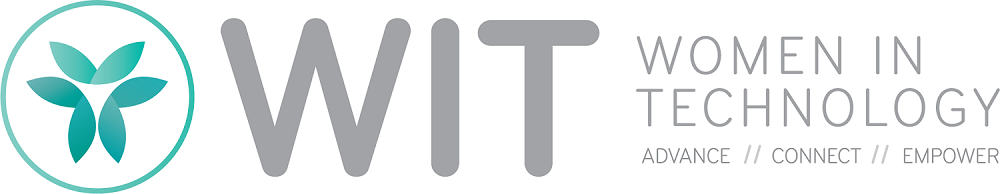 Media Release – EMBARGOED UNTIL 5AM MONDAY 12 AUGUST9 August 2019 SCIENCE WEEK CELEBRATION: WOMEN IN TECHNOLOGY ANNOUNCES WiT AWARD FINALISTSIn conjunction with one of Australia’s largest festivals, National Science Week, Women in Technology (WiT) is celebrating the remarkable achievements of women in STEM by announcing the finalists for the upcoming WiT Awards in Queensland.WiT Co-President Dr Claudia Giurgiuman said Australia's annual celebration of science was the perfect time to announce the finalists for the 22nd annual WiT Awards, taking place on August 30.The WiT Awards feature a number of scientific awards including Life Sciences Rising Star, Life Sciences Young Achiever, Life Sciences Research Leader and Life Sciences Outstanding.“Science Week is about acknowledging the contribution of Australian scientists to the world of knowledge and inspiring others with an interest in STEM - what better time to introduce our finalists who are doing truly amazing work in their fields,” said Dr Giurgiuman.“This has been a record-breaking year for the WiT Awards, receiving over 150 applications across 12 categories, and the calibre of women nominated for awards is of the highest quality.”Brisbane-based Professor Vicki Clifton has been selected as a finalist for the WiT Life Sciences Outstanding Achievement Award in recognition of her globally groundbreaking work to improve the health of pregnant women and their unborn babies. Her clinical work has contributed to the development of national and international guidelines for managing asthma in pregnancy, with two top 1% most-cited publications and ten top 10% most-cited publications worldwide. Other finalists include Wonder of Science Program Director at The University of Queensland Robyn Bull, who has been nominated for the new WiT Community Award for her dedication to encouraging young people in Queensland to pursue STEM education.Wonder of Science recruits, trains, mentors and mobilises PhD researchers as Young Science Ambassadors to lead the implementation of challenging STEM curriculum in Queensland schools and communities. This year the program will field 110 young scientists – of which 76% are female, as ambassadors and will reach almost 6000 Queensland students and over 200 teachers in more than 60 schools.“My leadership of the Young Science Ambassador program is proving to have a two-way impact on STEM education in Queensland,” said Ms Bull.“The emerging scientists impacted through the Young Science Ambassador and Flying Scientist programs are highly influential and positive STEM role models for both students and teachers, providing expertise in helping students to engage and experience success in STEM.”WiT is Australia’s first organisation to bring women from all disciplines of science and technology together in a single, inclusive community, dedicated to driving change for women in STEM careers.Focusing on the common ground shared by women in all areas of technology, WiT provides members collegial support to help build the confidence and skills necessary to succeed in the workplace.Winners of the 22nd Annual WiT Awards will be announced at the WiT Awards Gala on Friday August 30 at 6pm at the Brisbane City Hall.For more information or to register for the event visit https://www.wit.org.au/event-3261803. List of all finalists:  MEDIA NOTE – To interview Ms Giurgiuman or any of the finalists, contact WiT Media Deanna Nott on 0422 504540 or email media@wit.org.au-----ABOUT WiTAs one of Australia’s most respected and active technology industry associations, Women in Technology (WiT) is dedicated to supporting, developing, recognising and promoting the achievements of women in the technology industries through advocacy, networking events, breakfasts, professional development, mentoring and our prestigious WiT Awards.WiT was founded in 1997 by a small group of Queensland women who came together to share their aspirations and find understanding and solutions for the unique challenges they faced as female pioneers in technology. It now has more than 6500 members from all branches of science and technology. To learn more about WiT visit wit.org.au.Carla Wall - ICT Outstanding Achievement AwardChamindie Punyadeera - Life Sciences Research Leader AwardLisa Gillinder – Life Sciences Rising Star AwardHall & Wilcox Lawyers - Employer of Choice Corporate AwardAmy Chan – Life Sciences Young Achiever AwardSara Couperthwaite - Life Sciences Research Leader AwardJyotsna Batra - Life Sciences Research Leader AwardERM Power - Employer of Choice Corporate AwardPwC - Employer of Choice Corporate AwardMandy Ross - ICT Outstanding Achievement AwardAngela  Jones - ICT Professional AwardValerie Hagger – Life Sciences Young Achiever AwardAvril Robertson - Life Sciences Outstanding Achievement AwardAntje Blumenthal - Life Sciences Research Leader AwardHailee Jamieson - ICT Young Achiever AwardGriffith University - Employer of Choice Corporate AwardRobyn Bull - Community AwardCatherine Lovelock - Life Sciences Outstanding Achievement AwardFlight Centre Travel Group - Employer of Choice Corporate AwardJanet Born - ICT Outstanding Achievement AwardZoe Eather - Entrepreneurial AwardExpedia - Employer of Choice Corporate AwardVicky Avery - Life Sciences Outstanding Achievement AwardRebecca McDonald - Community AwardCoins Australia - Employer of Choice Small/Medium Business AwardClaudia Stocks – Life Sciences Young Achiever AwardGemma Renton - Entrepreneurial AwardAnn Bui - ICT Rising Star AwardHana Starobova – Life Sciences Young Achiever AwardField Orthopaedics - Employer of Choice Small/Medium Business AwardVine Street Digital - Employer of Choice Small/Medium Business AwardAideen McInerney-Leo – Life Sciences Rising Star AwardVicki Clifton - Life Sciences Outstanding Achievement AwardCamille Guillerey – Life Sciences Rising Star AwardLeonie Simpson - ICT Professional AwardDepartment of Transport & Main Roads - Employer of Choice Corporate AwardMoe Thandar Wynn - ICT Professional AwardLeigh-Ellen Potter - ICT Professional AwardArmagan Ersoz - Community AwardMegan Avard - Entrepreneurial AwardArmagan Ersoz - ICT Rising Star AwardEmily Entwistle - ICT Young Achiever AwardJazna Rossi - ICT Young Achiever AwardKelly Pedler - ICT Rising Star Award